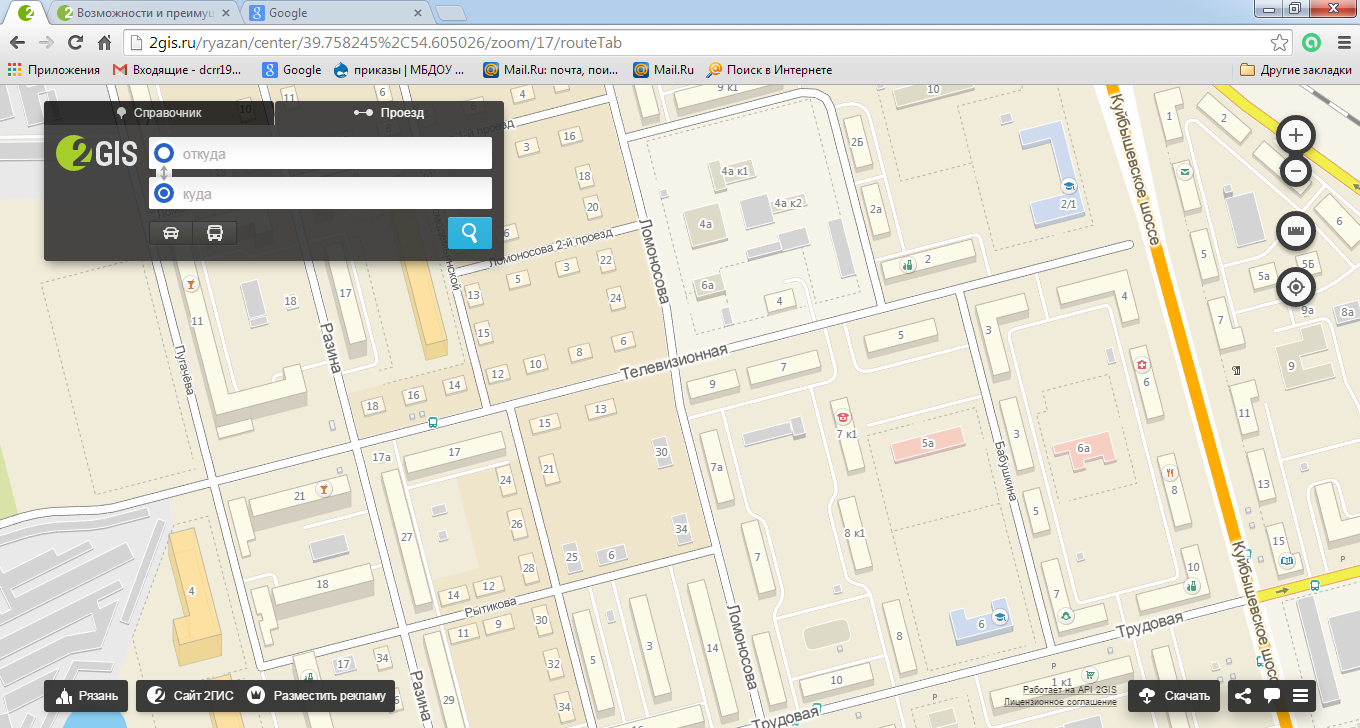 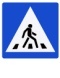 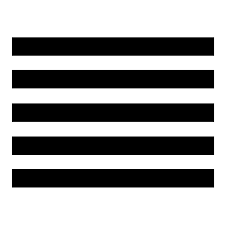 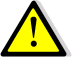 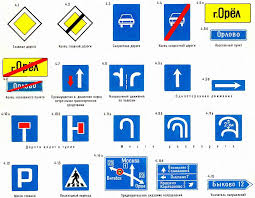 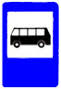 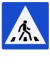 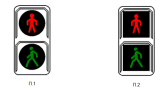 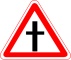 Схема безопасного маршрута воспитанников в МБДОУ «Детский сад № 69» и обратно                            Условные обозначения:                                         Автобусная остановка	    Направление движение транспорта                                         Направление безопасного движения воспитанников                           Перекресток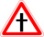 	   Пешеходный переход                                                                              Опасный участок дороги            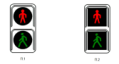 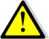 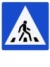                                                   Пешеходный светофор